РЕГИСТРАЦИОННАЯ ФОРМА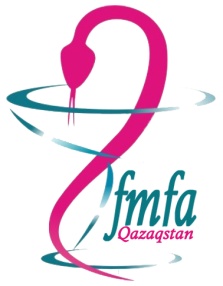 			Первый съезд Форума медицинских и фармацевтических ассоциаций		    Республики КазахстанМесто проведения: г. Алматы, ул. Тимирязева, 42Best Western Plus Atakent Park HotelДата проведения: 04 апреля 2019 г Время проведения: 14.00 час  - 18.00  часНачало регистрации:   13.00 ч              ФИО______________________________________________________________________________Адрес организации/ участника________________________________________________________ __________________________________________________________________________________Эл.почта ___________________________моб.тел_________________________(обязательно)Наименование  Ассоциации  __________________________________________________________________________________________________________________________________________________________(полностью)Должность_________________________________________________________________________ Организационный взнос: 10 000 (десять тысяч) тенге 	Банковские реквизиты для перечисления взноса: БИН 920740001014, текущий счет № KZ778 560 000 000 491 852                       АО «Банк ЦентрКредит»,  БИК KCJBKZKX,  КБЕ 18.Регистрационный взнос принимается по безналичному и наличному расчету до 29 марта 2019 года.            Просим обратить внимание, что в платежном поручении  необходимо указать назначение платежа – за участие в  Первом  съезде  ФМФА, а также ФИО участника, город, наименование организации и копию платёжного поручения  обязательно выслать на электронный адрес fmfakz@mail.ru  или иметь при себе.Уважаемые коллеги, в регистрационной форме просим указывать полностью запрашиваемые данные, что позволит наладить с Вами обратную оперативную  связь. Подпись______________ Дата заполнения _____________Оргкомитет: 8-727-279-86-05, 8-7075525062, e-mail: fmfakz@mail.ru